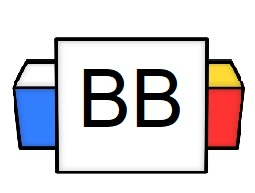 Question: What was Vlad the Impaler’s favorite activity?Answer: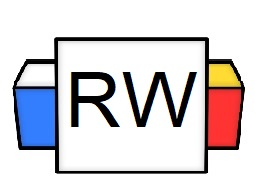 Directions: Underline any maroon words that appear in the video. These are keywords and concepts. Verb: This is the most important part of a speech, for, without a verb, a sentence would not exist. As defined, a verb shows an action (physical or mental) or state of being of the subject in a sentence.Action Verbs:RunHideJumpFightSwimRemember: Verbs also represent a state of being. State of Being Examples:IsAre AmWasWereNote: Verbs almost always come after the noun or pronoun in a sentence.Example: As usual, the Stormtroopers missed their shot.Example: They are always prepared in emergencies.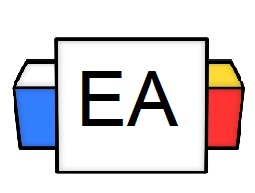 Directions: Underline the verb(s) in each sentence. Example: The velociraptor performed a tap dance. Example: The zombies stole and ate my brain.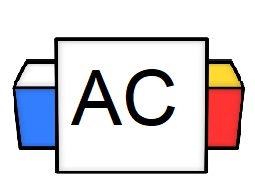 Directions: Write as many verbs as you can in 30 seconds.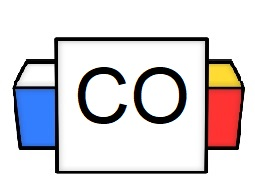 Directions: Count up the total number of verbs that you wrote. Question: How many did you write?Question: What were your favorite three verbs?